PROSEDUR PENJUALAN MULIA PADA PT. PEGADAIAN (PERSERO) UNIT UPS CIBINONG MANSIONTUGAS AKHIROleh :SARAH KARTIKA SUCIPTONPM : 160110031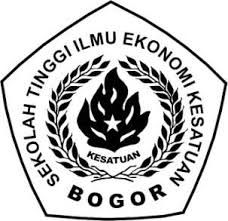 PROGRAM DIPLOMA IIIKEUANGAN DAN PERBANKANSEKOLAH TINGGI ILMU EKONOMI KESATUANBOGOR2019